Trophy Cam™ Essential HDThe New Trophy Cam Essential HD from Bushnell® provides more top-tier, exclusive features than any other trail camera in its class. It offers a variety of adjustable settings with a fast 0.3-second trigger speed. Stunning 12MP images and 720p HD video reveal exactly what is happening on your property for up to one year on eight AA batteries. The PIR sensor is motion-activated out to 80 feet and the Low Glow IR night flash won’t alarm game. This Trophy Cam is the essential tool in your big game arsenal.Features & Benefits0.3 second trigger speed to capture moving gameEight AA battery case provides up to one year of operation720p HD video with audio12MP imagesPart No.   Description		UPC		MSRP119736C   Trophy Cam Essential HD, Low Glow	, Brown	     0 29757 09736 1 		$179.95		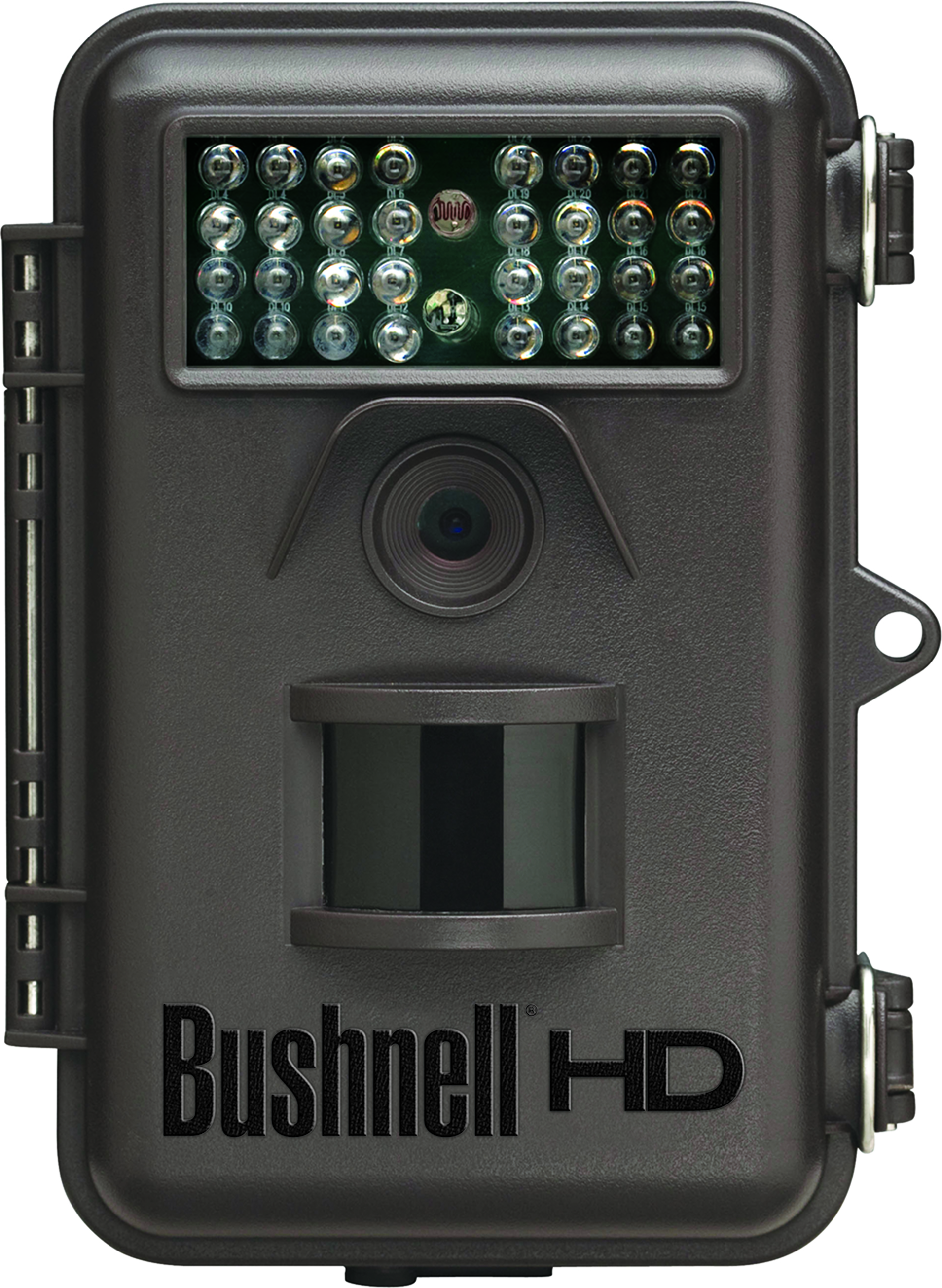 